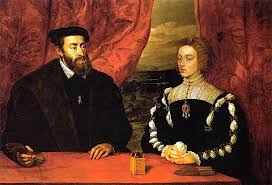 Carlo V e Isabella del Portogallo
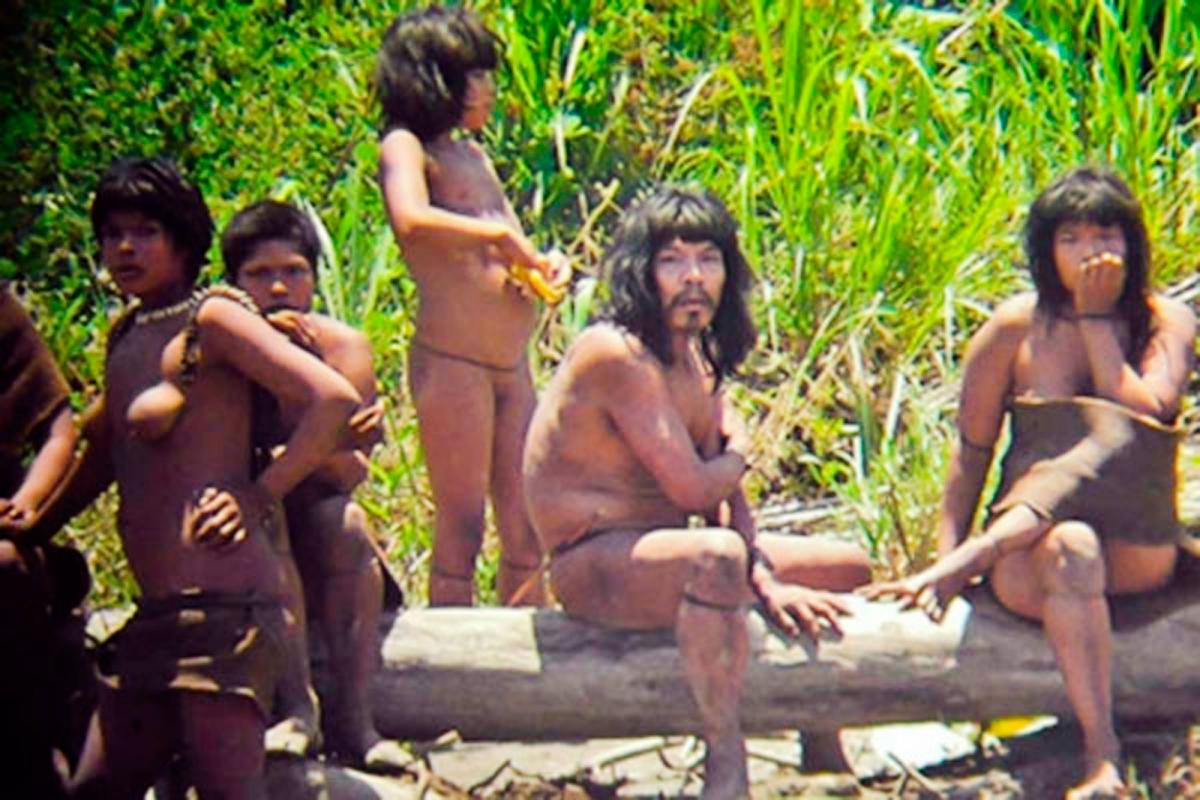 